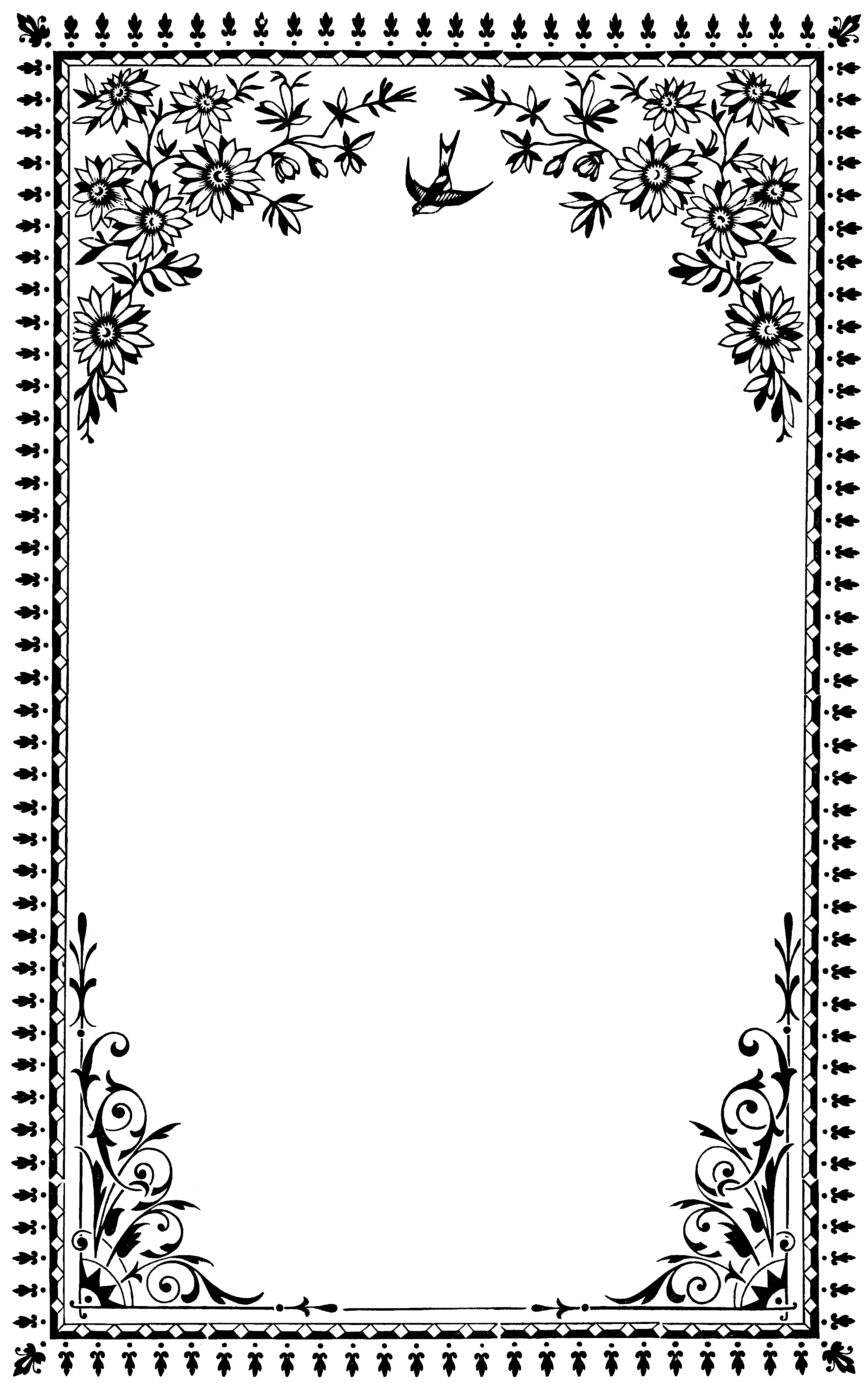 Моя педагогическая сказка.(случайная история, основанная на абсолютно не случайных и очень даже реальных событиях)Началась она так. Жила-была девочка, совершенно обычная девочка, которая никогда-никогда не собиралась становиться учителем, воспитателем или другим каким-нибудь педагогом вообще. Звали ее, предположим, Аня.Однажды, конечно же совершенно случайно, Аня шла мимо одного детского сада и увидела на нем надпись «Огонек», название ей понравилось и Аня подумала, не зайти ли ей в гости, тем более, что подходило время пить чай. Там она и осталась. Для нее это было большой неожиданностью. Потом-то она вспомнила, что в эту страну чудес под маской здания детского сада ее привели генетические хитросплетения, в закоулках которых можно было отыскать трех ее тетушек по маме, являющихся педагогами со стажем. Как известно педагогический ген неистребим, а тут еще целых три тетушки.Сопротивляться стало невмоготу, и Аня с удовольствием и любопытством стала изучать этот странный мир, населенный маленькими живыми существами, которые могут бить друг друга по голове подушками, ковыряться в носу и громко кричать на непонятном языке. Но при всем при этом каждый из этих забавных существ, способен выдавать массу философских идей в минуту только успевай уши подставлять.Эта страна постоянно открывает новые двери, которые то малы, то велики, и чтобы войти приходится то уменьшаться, то подрастать. Здесь есть неизведанные моря слёз, то детских, а то и не очень, пролитых над очередной трудной задачей. А еще здесь много улыбок, загадочных улыбок, с котами и без котов.И главная задача в этой непредсказуемой детской стране – быть очень бережной и терпеливой. Ведь тут все живое: каждый цветок, каждый маленький человечек, каждая бабочка – все дышит жизнью и обладает характером (иногда весьма несносным). Важно не нарушить эту хрупкость своими неосторожными действиями, не перекрыть грубостью этот изобильный источник счастья. Необходимо следить за своими словами, и мыслями, ведь даже мысли тут оживают. А еще нужно контролировать свои размеры. Если вдруг раздуешься от собственной важности и взрослости, можешь лопнуть, как мыльный пузырь.В этой стране правит бал ее величество Игра. Есть на свете девочка Соня Шаталова, она аутист, и пишет чудесные афоризмы. Она назвала Игру «Взаправдашняя Понарошность». По-моему, такой титул очень подходит нашему величеству. Так вот, жители  этой чудесной страны – мастера раздвигать границы обычного мира и видеть невидимое, слышать неслышимое. И делают они это не глазами, не ушами, а напрямую своим открытым чистым сердцем. И если им помочь сохранить это сердце открытым, то они смогут даже став взрослыми не расставаться с этой чудесной привычкой. А для этого необходимо следить за своим сердцем. Чтобы оно не закрыло свои двери на крепкий замок, но и лишнего туда ничего попасть не должно. Щепотка фальши,  например, может испортить даже самую добрую сказку. Поэтому сердце всегда должно быть наполнено Любовью. Это очень важный ингредиент необходимый для существования  нашей прекрасной страны под названием ТВОРЧЕСТВО.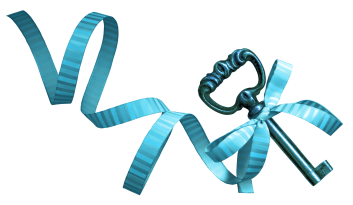 